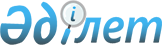 О признании утратившими силу некоторых постановлений акимата Северо-Казахстанской областиПостановление акимата Северо-Казахстанской области от 17 июня 2020 года № 163. Зарегистрировано Департаментом юстиции Северо-Казахстанской области 19 июня 2020 года № 6366
      В соответствии с пунктом 2 статьи 27 Закона Республики Казахстан от 23 января 2001 года "О местном государственном управлении и самоуправлении в Республике Казахстан", со статьей 27 Закона Республики Казахстан от 6 апреля 2016 года "О правовых актах" акимат Северо-Казахстанской области ПОСТАНОВЛЯЕТ:
      1. Признать утратившими силу некоторые постановления акимата Северо-Казахстанской области согласно приложения к настоящему постановлению.
      2. Коммунальному государственному учреждению "Управление здравоохранения акимата Северо-Казахстанской области" в установленном законодательством Республики Казахстан порядке обеспечить:
      1) государственную регистрацию настоящего постановления в Республиканском государственном учреждении "Департамент юстиции Северо-Казахстанской области Министерства юстиции Республики Казахстан";
      2) размещение настоящего постановления на интернет-ресурсе акимата Северо-Казахстанской области после его официального опубликования.
      3. Контроль за исполнением настоящего постановления возложить на заместителя акима Северо-Казахстанской области по курируемым вопросам.
      4. Настоящее постановление вводится в действие по истечении десяти календарных дней после дня его первого официального опубликования. Перечень утративших силу некоторых постановлений акимата Северо-Казахстанской области
      1. Постановление акимата Северо-Казахстанской области "Об утверждении регламента государственной услуги "Выдача документов о прохождении подготовки, повышении квалификации и переподготовке кадров отрасли здравоохранения" от 03 сентября 2015 года № 337 (опубликовано 26 октября 2015 года в информационно-правовой системе нормативных правовых актов Республики Казахстан "Әділет", зарегистрировано в Реестре государственной регистрации нормативных правовых актов под № 3400).
      2. Постановление акимата Северо-Казахстанской области "Об утверждении регламентов государственных услуг в области здравоохранения" от 03 сентября 2015 года № 338 (опубликовано 07 декабря 2015 года в информационно-правовой системе нормативных правовых актов Республики Казахстан "Әділет", зарегистрировано в Реестре государственной регистрации нормативных правовых актов под № 3408).
      3. Постановление акимата Северо-Казахстанской области "Об утверждении регламентов государственных услуг в сфере медицинской и фармацевтической деятельности" от 15 июня 2016 года № 215 (опубликовано 11 июля 2016 года в информационно-правовой системе нормативных правовых актов Республики Казахстан "Әділет", зарегистрировано в Реестре государственной регистрации нормативных правовых актов под № 3784).
      4. Постановление акимата Северо-Казахстанской области "О внесении изменений и дополнения в постановление акимата Северо-Казахстанской области от 03 сентября 2015 года № 337 "Об утверждении регламента государственной услуги "Выдача документов о прохождении подготовки, повышении квалификации и переподготовке кадров отрасли здравоохранения" от 27 января 2017 года № 29 (опубликовано 15 марта 2017 года в Эталонном контрольном банке нормативных правовых актов Республики Казахстан в электронном виде, зарегистрировано в Реестре государственной регистрации нормативных правовых актов под № 4070).
      5. Постановление акимата Северо-Казахстанской области "Об утверждении регламента государственной услуги "Регистрация согласия или отзыва согласия на прижизненное добровольное пожертвование тканей (части ткани) и (или) органов (части органов) после смерти в целях трансплантации" от 27 января 2017 года № 30 (опубликовано 15 марта 2017 года в Эталонном контрольном банке нормативных правовых актов Республики Казахстан в электронном виде, зарегистрировано в Реестре государственной регистрации нормативных правовых актов под № 4069).
      6. Постановление акимата Северо-Казахстанской области "О внесении изменений и дополнений в постановление акимата Северо-Казахстанской области от 15 июня 2016 года № 215 "Об утверждении регламентов государственных услуг в сфере медицинской и фармацевтической деятельности" от 24 марта 2017 года № 122 (опубликовано 10 мая 2017 года в Эталонном контрольном банке нормативных правовых актов Республики Казахстан в электронном виде, зарегистрировано в Реестре государственной регистрации нормативных правовых актов под № 4154).
					© 2012. РГП на ПХВ «Институт законодательства и правовой информации Республики Казахстан» Министерства юстиции Республики Казахстан
				
      Аким 
Северо-Казахстанской области 

К. Аксакалов
Приложение
к постановлению акимата
Северо-Казахстанской области 
от 17 июня 2020 года № 163